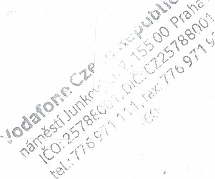 Dodatek č. 13FIN ID: 181100Ke smlouvě o nájmu části nemovitosti č.181100 ze dne 6.10.2005Plzeňský kraj -Správa nemovitosti ve vlastnictvíStřední průmyslová škola dopravní, Plzeň, Karlovarská 99se sídlem: Karlovarská 99, 323 00, PlzeňIČ: 69457930DIČ: CZ69457930vbankovní spojení: č. účtu: zastoupena: Ing. Jiřím Svobodou, ředitelem(dále jen „pronajímatel")Vodafone Czech Republic a.s.se sídlem: náměstí Junkových 2808/2, 155 00 Praha 5
IČ: 25788001
DIČ: CZ25788001společnost zapsaná v OR vedeném Městským soudem v Praze pod sp. zn. B 6064
bankovní spojení: 
zastoupená: Mgr. Martinem Koutným, na základě pověření
(dále jen "nájemce")Obě smluvní strany se dohodly na prodloužení výše uvedené nájemní smlouvy ze dne
6.10.2005 (dále jen „smlouva"):ČI. 8 odst. 8.1 se mění a nově zní takto:Smlouva se uzavírá na dobu určitou, a to do 31.12.2018.Ostatní ustanovení smlouvy zůstávají nezměněna.Tento dodatek č.13 je vyhotoven ve čtyřech vyhotoveních, přičemž každá ze smluvních stran
obdrží po dvou vyhotoveních.Tento dodatek č. 13 nabývá platnosti a účinnosti dnem jeho podpisu oběma smluvními
stranami.Přílohy: - pověření pro Mgr. Martina KoutnéhoZa pronajímatele:	Za nájemce:V Plzni dne 29.12.2017	                                                V Praze dne 28.12. 2017 Ing. Jiří Svoboda                                                                        Mgr. Martin Koutnýředitel SPŠD PlzeňaIII.POVĚŘENÍAUTHORIZATIONVodafone Czech Republic a.s., se sídlem náměstí Junkových 2808/2, 155 00 Praha 5, IČO: 257 88 001, společnost zapsaná v obchodním rejstříku vedeném Městským soudem v Praze, oddíl B, vložka 6064, zastoupená členem představenstva, panem Janem Kioudou, a členem představenstva, panem Jamesem Lindsay, (dále jen „Společnost"),tímto pověřujeMartina Koutného,zaměstnance Společnosti, datum narození, bytem, („Zaměstnanec"),aby vykonával veškeré úkony spojené s uzavíráním smluv týkajících se zřizování věcných břemen, nájemních smluv, a ostatních smluv vztahujících se k podnikatelské činnosti Společnosti, zejména v oblasti budování a údržby základnových stanic sítě elektronických komunikací v jednotlivých místech České republiky {dále jen „Smlouvy"). Pověřený Zaměstnanec je zejména oprávněn zkoumat podmínky Smluv, kontrolovat plnění ze Smluv, účastnit se jednání a vznášet na nich připomínky, návrhy týkající se Smluv a tyto Smlouvy uzavírat/podepisovat. Toto pověření neopravňuje Zaměstnance ke zcizování nemovitostí;a aby zastupoval Společnost pil všech jednáních na všech úřadech a orgánech veřejné správy ČR v záležitostech výstavby, provozu, oprav, úprav, modernizací a sdílení telekomunikačních stožárů sítě elektronických komunikací, a to zejména na referátech ochrany životního prostředí, na stavebních úřadech, na dotčených správách CHKO a Národních parků, a dále při všech jednáních s příslušnými distribučními společnostmi ohledně způsobů fakturace a řízení souvisejících s posuzováním odběru elektrické energie. Zaměstnanec je zejména oprávněn podávat a přebírat žádosti a jiné písemnosti, podávat návrhy a opravné prostředky a vzdávat se jich a vést jednání jménem Společností ve všech výše uvedených záležitostech.Toto pověření se uděluje ode dne jeho vystavení do dne 31.3. 2018,Pověřený Zaměstnanec je ve výše uvedeném rozsahu a po výše uvedenou dobu oprávněn a pověřen jednat jménem Společnosti samostatně.Vodafone Czech Republic a.s., with the registered office at náměstí Junkových 2808/2, 155 00 Praha 5, Corporate ID Number 257 88 001, entered in the Commercial Register with the Prague Municipal Court, Section B, Insert 6064, represented by Member of the Board of Directors, Mr Jan Klouda, and Member of the Board of Directors, Mr James Lindsay, (hereinafter the "Company"),hereby authorizesMartin Koutný,an employee of the Company, date'of, permanent, (hereinafter the "Employee"),to execute any and all acts relating to entering into Easement Agreements, Lease Agreements and other agreements concerning the Company's business, in particular in the area of building and maintaining BTSs (electronic communication network) within the territory of the Czech Republic (hereinafter the "Agreements"). The Employee is authorised, including but not limited, to examine terms and conditions of the Agreements, to check performance thereof, to participate in negotiations and to raise objections and motions relating to the Agreements and to execute/sign the Agreements. The Authorization does not empower the Employee to alienate real estates;and to represent the Company at all negotiations before all offices and public administration authorities of the CR in the matters relating to building, operating, repairing, adjusting, renovating and sharing telecommunication masts of electronic communication network, including but not limited to environmental departments, building offices, protected landscape area administrations and national park administrations, and further at all negotiations with power distribution plants concerning the methods of billing and the procedure of assessing consumption of electric power. The Employee is authorised to file and take over applications and other papers, to file motions and remedies and to waive them and to act on behalf of the Company in respect of all the above-mentioned matters.This Authorization is effective from the date of its granting to 31 March 2018.The authorized Employee is entitled and authorized to act on behalf of the Company independently in the above-described extent and for the above-specified period of time.Pověfení přijímám:Martin Koutný V Praze dne   2. 3. 2017ln Prague on 2. 3. 2017člen představenstva Member of the Board of Directors Vodafone Czech Republic a.a.James Lindsayčlen představenstva Member of the Board of Directors Vodafone Czech Republic a.a.Dne                    6. 3. 2017PROHLÁŠENÍ O PRAVOSTI PODPISU NA LISTINĚ NESEPSANÉ ADVOKÁTEMBěžné číslo knihy o prohlášeních o pravosti podpisu 12948/285/286/2017/C.Já, níže podepsaný Mgr. Richard Šubrt, advokát se sídlem v Praze 4, Hvězdová 1716/2b, zapsaný v seznamu advokátů vedeném Českou advokátní komorou pod ev.č. 15789, prohlašuji, že tuto listinu, přede mnou vlastnoručně v 1 vyhotovení podepsali:Mgr. Jan Klouda, nar.       , bytem         , jehož totožnost jsem zjistil z občanského průkazu č James Trevor Anthony Lindsay, nar., bytem jehož totožnost jsem zjistil z cestovního pasu, Podepsaný advokát tímto prohlášením o pravosti podpisu nepotvrzuje správnost ani pravdivost údajů uvedených v této listině, ani její soulad s právními předpisy,	V Praze, dne 2.3.2017Mgr. Kxcnard Subrt advokát v.r.